ST MARY’S R. C. PRIMARY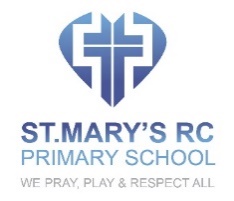 MUSIC SUBJECT OVERVIEW 2019/2020  Our Whole-School Curriculum IntentOur curriculum will: Build children’s knowledge through rich, motivational and inspiring learning experiences that provide them with real life skills that enable them to move into the world with integrity and confidence Provide knowledge in all subjects that builds sequentially through their time at St. Mary’s Reflect the need and be specific to our local area and community Develop transferrable skills through their growing knowledge of the curriculum Be stimulating, fun and memorable for all children, extended into an enhanced extra-curricular school life Be ambitious and have high expectations and aspirations inclusively for every individual including academic, artistic, personal and sporting achievements. Develop life-long learners who are knowledgeable and aware of their own well-being, social, emotional, physical and spiritual needs. Reflect our mission statement that as a family, we pray, play and respect all and we have the capacity, by our actions, to change the world forever. In music, we aim to do this through the following curriculum. The documents below show the subject overview, the Statutory Requirements and the milestones the children should achieve at various points in their education at St. Mary’s.Milestones:Year GroupAutumn 1Autumn 2Spring 1Spring 2Summer 1Summer 2Year 1Hey You! Charanga Unit (Rap/Singing)ChristmasRhythm in the way we walkPitch; music vocabCharanga – In then GrooveCharanga – Round and RoundCharanga – Your ImaginationHistory of musicYear 2Hands, Feet, Heart!  Charanga Unit (African music)Christmas (Charanga Unit)ImprovisationCharanga – I want to play in a band  (Beatles)Charanga – Zoo timeCharanga – Friendship songYear 3Charanga UnitLet Your Spirit FlyHarmonies(Singaround Practice)Charanga Unit Glockenspiel Part 1Charanga UnitThree Little Birds (Reggae)Year 4CCharanga Unit (Glockenspiel Part 2)Charanga – Stop!History of music unit:Ten PiecesRomanticChopinDebussyTempoPianoMoodsYear 4GMamma Mia! Charanga Unit (Musical)Reading music using correct timings and lettersCharanga Unit (Glockenspiel Part 2)ChristmasHistory of music unit:Ten PiecesRomanticChopinDebussyTempoPianoMoods(Singaround Practice)Year 5TLiving on a Prayer Charanga Unit (Rock)Understand how pitch, pulse and rhythm work together.Sing as a part of an ensemble with increasing confidence and precisionPlay and perform in solo or ensemble contexts with some accuracy, control, fluency and expressionUse and develop an understanding of formal, written notation – staff, semibreves, dotted crotchets.Listen with and attention to detail and recall sounds with increasing aural memoryUsing tuned and untuned instruments in solo and ensembleReading music on a stave, including semibreves, crotchets, minims and restsMr Doherty to deliverChristmas Band AidSinging in two part harmonySinging and playing glocksComplicated rhythms to play at speedMr Doherty to deliverCharanga Unit – Classroom JazzFive Note SwingCharanga Unit - AdeleComposition & ImprovisationMiss Thomas to deliverGarageband UnitComposition; music technologyMiss Thomas to deliverCharanga UnitDancing in the Street (Motown)Miss Thomas to deliverCharanga Unit – Fresh Prince of Bel Air (Rap)History of music unit:Baroque  (Ten Pieces)PachabelBachHandelCounterpointHarpsichordChord SequencesCompositionMr Doherty to deliver Year 5B/FLiving on a Prayer Charanga Unit (Rock)Understand how pitch, pulse and rhythm work together.Sing as a part of an ensemble with increasing confidence and precisionPlay and perform in solo or ensemble contexts with some accuracy, control, fluency and expressionUse and develop an understanding of formal, written notation – staff, semibreves, dotted crotchesListen with and attention to detail and recall sounds with increasing aural memoryUsing tuned and untuned instruments in solo and ensembleReading music on a stave, including semibreves, crotchets, minims and restsChristmasImprovisationCharanga Unit – Fresh Prince of Bel Air (Rap)History of music unit:Baroque  (Ten Pieces)PachabelBachHandelCounterpointHarpsichordChord SequencesCompositionYear 6Happy!Charanga Unit (Pop)Reading music on a staveChristmasImprovisation & composition of own Christmas songReading music on a stave and translating onto glock notes.History of music unit:Classical (Ten Pieces)Mozart, Beethoven, SchubertListening & AppreciationDynamics, Key changesRhythm PianoComposition – Leavers SongKey Stage 1 Statutory RequirementsPupils should be taught to:Use their voices expressively and creatively by singing songs and speaking chants and rhymesPlay tuned and untuned instruments musicallyListen with concentration and understanding to a range of high-quality live and recorded musicExperiment with, create, select and combine sounds using the inter-related dimensions of musicKey Stage 2 Statutory RequirementsPupils should be taught to sing and play musically with increasing confidence and control. They should develop an understanding of musical composition, organising and manipulating ideas within musical structures and reproducing sounds from aural memory.Pupils should be taught to:Play and perform in solo and ensemble contexts, using their voices and playing musical instruments with increasing accuracy, fluency, control and expressionImprovise and compose music for a range of purposes using the inter-related dimensions of musicListen with attention to detail and recall sounds with increasing aural memoryUse and understand staff and other musical notationsAppreciate and understand a wide range of high-quality live and recorded music drawn from different traditions and from great composers and musiciansDevelop an understanding of the history of musicA Year 1 musicianA Year 2 musicianA Year 3 musicianA Year 4 musicianA Year 5 musicianA Year 6 musicianI know how to use my voice to speak, sing and chantI know how to use instruments to performI know how to clap short rhythmic patternsI know how to make different sounds with my voice and with instrumentsI know how to repeat short rhythmic and melodic patternsI know how to make a sequence of soundsI know how to respond to different moods in musicI know how to say whether I like or dislike a piece of musicI know how to choose sounds to represent different thingsI know how to follow instructions about when to play and singI know how to sing and follow a melodyI know how to perform simple patterns and accompaniments keeping a steady pulseI know how to play simple rhythmic patterns on an instrumentI know how to sing or clap increasing and decreasing tempoI know how to order sounds to create a beginning, middle and an endI know how to create music in response to different starting pointsI know how to choose sounds which create an effectI know how to use symbols to represent soundsI know how to make connections between notations and musical soundsI know how to listen out for particular things when listening to musicI know how to improve my own workI know how to sing a tune with expressionI know how to play clear notes on instrumentsI know how to use different elements in my compositionI know how to create repeated patterns with different instrumentsI know how to compose melodies and songsI know how to create accompaniments for tunesI know how to combine different sounds to create a specific mood or feelingI know how to use musical words to describe a piece of music and compositionsI know how to use musical words to describe what I like and do not like about a piece of musicI know how to recognise the work of at least one famous composerI know how to improve my work; explaining how it has been improvedI know how to perform a simple part rhythmicallyI know how to sing songs from memory with accurate pitchI know how to improvise using repeated patternsI know how to use notation to record and interpret sequences of pitchesI know how to use notation to record compositions in a small group or on my ownI know how to explain why silence is often needed in music and explain what effect it hasI know how to identify the character in a piece of musicI know how to identify and describe the different purposes of musicI know how to begin to identify the style of work of Beethoven, Mozart and ElgarI know how to breathe in the correct place when singingI know how to maintain my part whilst others are performing their parts.I know how to improvise within a group using melodic and rhythmic phrases.I know how to change sounds or organise them differently to change the effect. I know how to compose to music which meets specific criteria. I know how to use notation to record groups of pitches (chords) .I know how to use my music diary to record aspects of the composition process.I know how to choose the most appropriate tempo for a piece of music. I know how to describe, compare and evaluate music using musical vocabulary. I know how to explain why I think music is successful or unsuccessful. I know how to suggest improvement to my own work and that of others. I know how to contrast the work of a famous composer with an another, and explain my prefences. I know how to sing in harmony confidently and accurately. I know how to perform parts from memory.I know how to take the lead in a performance.I know how to use a variety of different musical devices in my composition ( including melody, rhythm and chords).I know how to evaluate how the venue, occasion and purpose affects the way a piece of music is created. I know how to analyse features within different pieces of music. I know how to compare and contrast the impact that different composers from different times have had on people of that time.  